Załącznikdo Uchwały Nr XXXIV-324/2017Rady Powiatu Wołomińskiegoz dnia 23.03.2017r.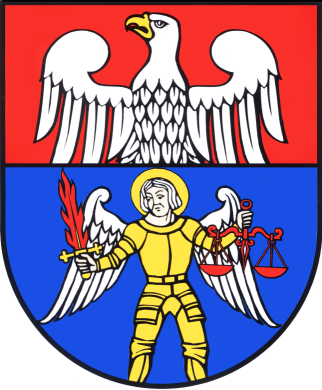 Informacja z realizacji w 2016 roku 
Powiatowego Programu Działań na Rzecz Osób Niepełnosprawnych 
w Powiecie Wołomińskim na lata 2016-2021.Rada Powiatu Wołomińskiego przyjęła Uchwałą Nr XXV-256/2016 z dnia 17.10.2016 r. „Powiatowy Program Działań na Rzecz Osób Niepełnosprawnych w Powiecie Wołomińskim na lata 2016-2021”. W związku z dyspozycją zawartą w art. 35a ust.1, pkt 3 ustawy z dnia 
27 sierpnia 1997 r. o rehabilitacji zawodowej i społecznej oraz zatrudnianiu osób niepełnosprawnych (Dz. U. z 2016 r. poz. 2046, z późn. zm.) Powiat przekazuje Wojewodzie coroczną informację z realizacji przyjętego Programu. W związku z powyższym, Powiatowe Centrum Pomocy Rodzinie w Wołominie, jako koordynator realizacji Programu,  zwróciło się do podmiotów działających na rzecz osób z orzeczoną niepełnosprawnością, o udzielenie informacji o zrealizowanych w 2016 r. działaniach. 
W odpowiedzi otrzymano informacje z gmin powiatu wołomińskiego, ośrodków pomocy społecznej, wydziałów merytorycznych Starostwa Powiatowego, Powiatowego Urzędu Pracy, Szpitala Powiatowego, Powiatowego Inspektoratu Nadzoru Budowlanego, domów pomocy społecznej, środowiskowych domów samopomocy, Zespołów Szkół Specjalnych, Poradni Psychologiczno- Pedagogicznych oraz organizacji pozarządowych. Zestawienie zakresu i stopnia realizacji założonych celów strategicznych i celów szczegółowych Programu zostało przedstawione w niniejszym dokumencie.  Informacja z realizacji w 2016 roku Powiatowego Programu Działań na Rzecz Osób Niepełnosprawnych 
w Powiecie Wołomińskim na lata 2016-2021 Cel strategiczny nr 1:Zwiększenie możliwości samodzielnego funkcjonowania osoby niepełnosprawnej.Cele szczegółowe:Poprawa jakości życia osób niepełnosprawnych;Zwiększenie dostępu do leczenia, pomocy terapeutycznej i rehabilitacji osób niepełnosprawnych;Podnoszenie świadomości osób niepełnosprawnych w zakresie przysługujących im praw 
i uprawnień;Likwidacja barier architektonicznych, w komunikowaniu się i technicznych;Zaspokajanie indywidualnych potrzeb osób niepełnosprawnych;Rozwój wczesnego wspomagania rozwoju dzieci niepełnosprawnych;Wyrównywanie szans edukacyjnych osób niepełnosprawnych. Cel szczegółowy nr 1. Poprawa jakości życia osób niepełnosprawnych Realizowane działania w 2016 r.:Kontynuowanie spotkań grup samopomocowych dla osób niepełnosprawnych intelektualnie i fizycznie. Spotkania odbywały się w 3 grupach:dla osób niepełnosprawnych intelektualnie (7 osób spotkania 1x w tygodniu),dla osób niepełnosprawnych głównie ruchowo (8 osób - spotkania 1 x w tygodniu)dla opiekunów osób niepełnosprawnych z różnymi dysfunkcjami (6 osób - spotkania 
1x w tygodniu).Realizacja specjalistycznych usług opiekuńczych w stosunku do 10 dzieci autystycznych i z niepełnosprawnością sprzężoną - średnio 30 h miesięcznie. Organizacja i dofinansowanie dowozu dla dzieci niepełnosprawnych do placówek oświatowych i warsztatów terapii zajęciowej.Realizatorzy: Urząd Miasta Kobyłka, Ośrodek Pomocy Społeczne w KobyłceRozwijanie i podtrzymywanie umiejętności społecznych i zaradności życiowej, niezbędnych do funkcjonowania w codziennym życiu, według indywidualnych możliwości uczestników. Umożliwienie osobom niepełnosprawnym intelektualnie w pełni korzystać z przestrzeni publicznej oraz pełnienia ról społecznych w rodzinie, środowisku lokalnym, instytucjach.Realizatorzy: Powiatowy Środowiskowy Dom Samopomocy nr.3 w Tłuszczu Prowadzenie treningu umiejętności społecznych i interpersonalnych oraz treningu gospodarstwa domowego, prowadzenie terapii zajęciowej w postaci zajęć stolarskich, artystycznych, muzycznych, teatralnych, zajęć społeczno-kulturalnych oraz rekreacyjno-sportowych, a także rehabilitacji ruchowej, których celem było nabywanie i rozwijanie umiejętności radzenia sobie w sytuacjach trudnych oraz prawidłowego komunikowania, a także nauka zasad funkcjonowania w grupie rówieśniczej. Realizatorzy: Środowiskowy Dom Samopomocy w ZąbkachProwadzenie terapii zajęciowej odpowiedniej do typu schorzenia uczestnika, jego możliwości oraz zainteresowań. Wspieranie w różnych bieżących sytuacjach życiowych, rozwiązywanie konfliktów z bliskimi i środowiskiem. Prowadzenie zajęć reedukacyjnych, treningów umiejętności społecznych i interpersonalnych. Realizatorzy: Środowiskowy Dom Samopomocy Caritas DWP w RadzyminieRealizacja długofalowych programów zdrowotnych i cyklu jednodniowych profilaktycznych akcji zdrowotnych:szkolenie młodzieży i nauczycieli szkół ponadgimnazjalnych w zakresie udzielania pierwszej pomocy przedlekarskiej - przeprowadzono zajęcia edukacyjne mające na celu nauczenie nauczycieli i młodzieży, jak postępować w sytuacji zagrożenia zdrowia i życia innych osób, do czasu przybycia fachowej opieki medycznej. Przeprowadzono łącznie 18 szkoleń w powiatowych placówkach oświatowych. Jedno dla nauczycieli w Wołomińskim Ośrodku Rehabilitacyjno-Edukacyjno-Wychowawczym, dziewięć dla uczniów w trzech zespołach szkół: w Zespole Szkół w Wołominie, w Zespole Szkół w Zielonce oraz 
w Zespole Szkół w Tłuszczu. Ogółem w zajęciach uczestniczyły około 393 osoby - 
38 nauczycieli i 355 uczniów. profilaktyka nadwagi i otyłości dla dzieci, młodzieży i osób do 40 roku życia – w ramach Gabinetu Promocji Zdrowia od marca do listopada udzielono łącznie 267 porad dietetyka dla dzieci, młodzieży i osób z nadwagą i otyłością, deklarujących chęć redukcji masy ciała i przestrzegania poprawnych zasad żywieniowych. profilaktyczne badania gęstości kości w kierunku osteoporozy dla kobiet po 40 i mężczyzn po 60 roku życia - podczas 4 akcji przebadano łącznie 374 osoby zamieszkałych na terenie powiatu, 309 kobiet i 65 mężczyzn. Wśród badanych zdiagnozowano 31 przypadków osteoporozy i 106 przypadków osteopenii.Białe soboty - zorganizowano 7 profilaktycznych akcji zdrowotnych, z których każda opatrzona była tematem przewodnim:Kwiecień – profilaktyka chorób układu krążenia,Maj – profilaktyka chorób odtytoniowych,Czerwiec – profilaktyka otyłości i jej następstw,Wrzesień – profilaktyka chorób cywilizacyjnych,Październik – profilaktyka chorób cywilizacyjnych,Listopad – profilaktyka niewydolności nerek i chorób odtytoniowych,Grudzień – profilaktyka udarów, zawałów i chorób nowotworowych.Celem akcji zdrowotnych było umożliwienie mieszkańcom powiatu, skorzystanie 
z bezpłatnych badań i porad lekarzy specjalistów różnych specjalności medycznych. Organizując akcję brano pod uwagę dostępność pacjentów do poradni specjalistycznych 
w ramach umowy z NFZ, długość kolejki oczekujących i potrzeby społeczne. Podczas zorganizowanych akcji udzielono łącznie 837 porad specjalistycznych oraz wykonano 261 badań specjalistycznych i 1251 badań diagnostycznych. Szacuje się, że w „Białych sobotach” wzięło udział 1200 osób.profilaktyczne badania okulistyczne w kierunku wczesnej diagnostyki jaskry – w okresie listopad - grudzień przebadano w kierunku jaskry łącznie 100 osób. Wykonano 30 badań specjalistycznych ultrasonograficznych, mających na celu potwierdzenie bądź wykluczenie tego schorzenia. Zdiagnozowano 9 nowych przypadków zachorowania na jaskrę. Dodatkowo zdiagnozowano 6 przypadków zaćmy, ci pacjenci otrzymali stosowne zalecenia odnośnie konsultacji i zaplanowania zabiegu.W zakresie stałych działań profilaktycznych personel medyczny szpitala informował o niebezpieczeństwach wynikających z prowadzenia pojazdów mechanicznych pod wpływem alkoholu lub środków odurzających. Głównymi odbiorcami prowadzonej akcji byli pacjenci, a także ich rodziny i osoby bliskie, które doznały obrażeń komunikacyjnych, gdzie u sprawcy wykazano alkohol lub środki odurzające we krwi. Realizatorzy: Szpital Powiatowy w WołominieStworzenie warunków rozwoju psycho-fizycznego osobom niepełnosprawnym fizycznie 
i intelektualnie, prowadzenie zajęć rehabilitacji fizycznej oraz prac na wzór warsztatów terapii zajęciowej. W ramach współpracy z Ośrodkiem Pomocy Społecznej prowadzone były w Fundacji dyżury pracownika socjalnego OPS, udzielającego porad i pomocy.Realizatorzy: Fundacja Pomocy Osobom Niepełnosprawnym „Arka” w WołominiePomoc dzieciom niepełnosprawnym oraz wsparcie dla ich rodzin udzielone podczas wizyt 
w ich domach.Realizatorzy: Fundacja Apostolstwa Eucharystycznego Dla Dzieci Niepełnosprawnych Dzieci-Dzieciom w NadliwiuPrzyznanie dofinansowania ze środków PFRON do zakupu samochodu do przewozu osób niepełnosprawnych dla Środowiskowego Domu Samopomocy w Radzyminie. Realizatorzy: Wydział Planowania i Rozwoju Starostwa Powiatowego w Wołominie Cel szczegółowy nr 2. Zwiększenie dostępu do leczenia, pomocy terapeutycznej i rehabilitacji osób niepełnosprawnych.Realizowane działania w 2016 r.:Dofinansowanie kosztów dowozu osób niepełnosprawnych do Środowiskowego Domu Samopomocy w Tłuszczu, pokrywanie kosztów dowozu dzieci niepełnosprawnych do szkół integracyjnych i specjalnych.Realizatorzy: Urząd Gminy JadówPrzeprowadzanie wywiadów środowiskowych w celu skierowania do Środowiskowego Domu Samopomocy; kierowanie do Domów Pomocy Społecznej; wydawanie decyzji kierujących do krajowego ośrodka mieszkalno-rehabilitacyjnego w Dąbku; reprezentowanie klientów na komisji orzekającej o stopniu niepełnosprawności w PZON; kierowanie do PCPR, ARKA, PUP, Klubów Seniora.Realizatorzy: Ośrodek Pomocy Społecznej w WołominieOrganizacja dodatkowych zajęć specjalistycznych dla dzieci niepełnosprawnych w zakresie zajęć rewalidacyjnych, logopedycznych, rehabilitacyjnych, psychologicznych 
i pedagogicznych oraz nauczanie indywidualne, zakup pomocy dydaktyczno-rehabilitacyjnych dla dzieci niepełnosprawnych, zakup specjalistycznego podręcznika dla dziecka. Działalność integracyjnej świetlicy opiekuńczo-wychowawczej z elementami socjoterapii i umożliwienie spędzania wolnego czasu dzieciom niepełnosprawnym z pełnosprawnymi uczestnikami. Realizatorzy: Gminny Ośrodek Pomocy Społecznej w PoświętnemPrzyznawanie i wypłata zasiłków celowych na dofinansowanie wyjazdów na turnusy rehabilitacyjne. Pomoc finansowa na dofinansowanie zakupu sprzętu rehabilitacyjnego.Realizatorzy: Gminny Ośrodek Pomocy Społecznej w StrachówceOrganizowanie poradnictwa specjalistycznego: konsultacje psychologa, psychoterapeuty, psychiatry oraz poradnictwa prawnego dla osób niepełnosprawnych i ich rodzin. Realizatorzy: Powiatowe Centrum Pomocy Rodzinie w Wołominie, w tym Specjalistyczna Poradnia Rodzinna, Fundacja SpektrumCel szczegółowy nr 3. Podnoszenie świadomości osób niepełnosprawnych w zakresie przysługujących im praw i uprawnień.Realizowane działania w 2016 r.:Zapewnianie osobom niepełnosprawnym oraz ich rodzinom dostępu do informacji o możliwościach uzyskania określonej pomocy oraz miejscach, gdzie tę pomoc można uzyskać. Udzielanie osobom niepełnosprawnym i ich rodzinom porad i informacji z zakresu prawa opiekuńczego i rodzinnego, zabezpieczenia społecznego, ochrony praw lokatorów, udzielanie informacji o możliwości:uzyskania Orzeczenia o Niepełnosprawności, uzyskania pomocy ze środków PEFRON, uzyskania pomocy finansowej w formie: zasiłku stałego, zasiłku pielęgnacyjnego, świadczeń pielęgnacyjnych. Umieszczanie na stronie internetowej Urzędu Miasta oraz Ośrodka Pomocy Społecznej wszelkich informacji dot. aktualnych ofert kierowanych do wszystkich mieszkańców, w tym osób niepełnosprawnych oraz informacji o terminach spotkań i imprez integracyjnych. Realizatorzy: Urząd Miasta Kobyłka, Ośrodek Pomocy Społeczne w Kobyłce, Urząd Miasta Ząbki, Ośrodek Pomocy Społecznej w Ząbkach, Gminny Ośrodek Pomocy Społecznej 
w Dąbrówce, Ośrodek Pomocy Społeczne w MarkachWspieranie i motywowanie osób niepełnosprawnych do podnoszenia wykształcenia, pomoc 
w zorganizowaniu sprzętu rehabilitacyjnego dla osób niepełnosprawnych, pomoc 
w załatwianiu spraw urzędowych, wspieranie osób chorych psychicznie w samodzielnym funkcjonowaniu na terenie gminy, w szczególności poprzez opiekę medyczną, poradnictwo socjalne i pomoc materialną.Realizatorzy: Gminny Ośrodek Pomocy Społecznej w DąbrówceObjęcie pracą socjalną 186 osób niepełnosprawnych, pomoc w wypełnianiu dokumentów, załatwianiu spraw urzędowych, kierowaniu pism do właściwych instytucji, pomoc 
w usamodzielnianiu. Dofinansowanie do uczestnictwa w turnusach rehabilitacyjnych - łącznie pomoc otrzymało 7 osób, łączna kwota wsparcia 8 700,00 zł. Pomoc osobom 
z zaburzeniami psychicznymi, zapewnienie specjalistycznych usług opiekuńczych dla 
9 dzieci. Objęcie 37 osób niepełnosprawnych pomocą w ramach Programu Operacyjnego Pomoc Żywnościowa.Realizatorzy: Ośrodek Pomocy Społecznej w MarkachPodnoszenie świadomości osób niepełnosprawnych i ich rodzin w kwestii przysługujących im praw i możliwości uzyskania wsparcia, informowanie o formach pomocy i prawach osób niepełnosprawnych; wsparcie osób chorych psychicznie w samodzielnym funkcjonowaniu; dofinansowanie do udziału w turnusach rehabilitacyjnych; dofinansowanie zajęć organizowanych w Gminnym Centrum Kultury dla osób niepełnosprawnych posiadających powiatową kartę rodziny TAKrodzina.pl; dofinansowanie posiłków w szkolnych stołówkach dla niepenosprawnych uczniów posiadających powiatową kartę rodziny TAKrodzina.pl.Realizatorzy: Urząd Gminy Dąbrówka Prowadzenie działań wspierająco-aktywizujących, ukierunkowanych na wzrost kompetencji społecznych; kształtowanie poczucia odpowiedzialności, decyzyjności i skuteczności; wspieranie poszukiwania zatrudnienia; wspieranie bezpośrednich relacji interpersonalnych; zwiększenie zakresu samodzielności; wzmacnianie poczucia własnej wartości poprzez działania plastyczne, prezentacje teatralne, pozyskiwanie wiedzy m.in.  z zakresu obsługi komputera czy znajomości języka angielskiego.Realizatorzy: Powiatowy Środowiskowy Dom Samopomocy w WołominieUdzielanie informacji telefonicznych rodzinom osób z problemami psychicznymi. Organizacja turnusu rehabilitacyjnego dla aktualnych i byłych uczestników Warsztatu Terapii Zajęciowej w Ząbkach (23 osoby). Celem turnusu była poprawa funkcjonowania psychospołecznego jego uczestników. Organizacja wycieczki do Torunia dla grupy uczestników WTZ.Realizatorzy: Drewnickie Stowarzyszenie Rodzin i Przyjaciół Osób z Zaburzeniami Psychicznymi „Empatia”Informowanie osób niepełnosprawnych i ich rodzin o przysługujących im prawach 
w punkcie informacyjnym Powiatowego Zespołu ds. Orzekania o Niepełnosprawności, rozpowszechnianie materiałów informacyjnych - ulotek, plakatów, w budynku Starostwa Powiatowego w Wołominie oraz zamieszczanie informacji na stronie internetowej Powiatu. Realizacja programów profilaktycznych i zdrowotnych akcji profilaktycznych (we współpracy ze Szpitalem Powiatowym) mających na celu umożliwienie mieszkańcom Powiatu, w tym osobom niepełnosprawnym, skorzystanie z bezpłatnych badań i porad lekarzy różnych specjalności medycznych, których ideą jest profilaktyka chorób cywilizacyjnych. Realizatorzy: Wydział Ochrony Zdrowia i Polityki Społecznej Starostwa Powiatowego w WołominieZapewnianie osobom niepełnosprawnym i ich rodzinom dostępu do informacji na temat możliwości uzyskania określonej pomocy i o miejscach, gdzie można ją uzyskać, poprzez umieszczanie ulotek w poczekalni poradni, wywieszanie ogłoszeń na tablicach informacyjnych w poradni, udostępnianie pozyskanych bezpłatnie biuletynów, umieszczanie informacji na stronie internetowej poradni i na Facebook poradni itp.; wspieranie działań różnych fundacji, oferujących bezpłatną pomoc osobom niepełnosprawnym, między innymi poprzez umieszczanie linków na stronie internetowej www.ppptluszcz.pl, dyskusji na Facebook poradni; mówienie o takich miejscach również podczas spotkań z nauczycielami, rodzicami na terenie placówek i podczas spotkań specjalistów i rodziców w poradni; pomoc osobom niepełnosprawnym i ich rodzinom w aktywnym, samodzielnym funkcjonowaniu; informowanie o spotkaniach i imprezach i różnego rodzaju działaniach na rzecz osób niepełnosprawnych w powiecie i w województwie; rozpowszechnianie w poradni informacji o możliwości przekazania darowizny 1% podatku na rzecz dzieci niepełnosprawnych 
w ramach działalności różnych fundacji i stowarzyszeń.Realizatorzy: Poradnia Psychologiczno-Pedagogiczna w TłuszczuUdzielanie przez pracowników szkoły, uczniom niepełnosprawnym oraz ich rodzinom, informacji na temat możliwości uzyskania określonej pomocy i miejsc, gdzie można ją uzyskać. Wygłaszanie prelekcji i prowadzenie warsztatów dla rodziców na tematy dotyczące problematyki niepełnosprawności. Udostępnianie informacji na stronie szkoły 
o uprawnieniach i podjętych rozwiązaniach na rzecz osób niepełnosprawnych, w szczególności dotyczących edukacji. Realizatorzy: Zespół Szkół Specjalnych im. M. Grzegorzewskiej w OstrówkuUdzielanie osobom niepełnosprawnym i ich rodzinom informacji o możliwości uzyskania orzeczenia o niepełnosprawności; możliwości uzyskania pomocy ze środków PFRON m. in. na zakup sprzętu rehabilitacyjnego, uczestnictwo w turnusach rehabilitacyjnych, likwidację barier architektonicznych. Udzielanie dofinansowania ze środków Państwowego Funduszu Rehabilitacji Osób Niepełnosprawnych zgodnie  z ustawą z dnia 27 sierpnia 1997 r. 
o rehabilitacji zawodowej i społecznej oraz zatrudniania osób niepełnosprawnych w zakresie rehabilitacji społecznej osób niepełnosprawnych. Środki finansowe przekazane powiatowi zgodnie z algorytmem na zadania z zakresu rehabilitacji społecznej w 2016 roku wynosiły 
1 163 199,00 zł, (wykorzystano 1 163 175,65 zł) i były rozdysponowane na :dofinansowanie kosztów tworzenia i działalności Warsztatów Terapii Zajęciowej (art. 35 ust.1 pkt.8) – 383 904,00 zł;realizację zadań art. 35 a ust.1 pkt.7 ustawy: dofinansowanie do:sprzętu rehabilitacyjnego oraz środków pomocniczych i przedmiotów ortopedycznych: liczba złożonych wniosków: 249, wypłacono dofinansowanie dla 165 osób w wysokości 742 399,00 zł;turnusów rehabilitacyjnych: liczba osób ubiegających się o dofinansowanie wraz 
z opiekunami - 563, przyznano dofinansowanie dla 97 osób (wraz z opiekunami) na kwotę: 79 124,00 zł, wypłacono dofinansowania dla 88 osób w wysokości  72 085,00 zł; likwidacji barier architektonicznych, w komunikowaniu się i technicznych: liczba złożonych wniosków – 104, wypłacono dofinansowanie dla 75 osób w kwocie 
181 837,00 zł, z tego na likwidację barier architektonicznych dla 19 osób na kwotę 64 890,00 zł; sportu, kultury i rekreacji osób niepełnosprawnych: liczba złożonych wniosków – 10, na kwotę 114 438,00 zł, zawarto umowy z 8 wnioskodawcami na kwotę 60 924,00 zł.    Realizatorzy: Powiatowe Centrum Pomocy Rodzinie w WołominieCel szczegółowy nr 4. Likwidacja barier architektonicznych, w komunikowaniu się 
i technicznych.Realizowane działania w 2016 r.:Tworzenie warunków do zachowania samodzielności i niezależności osób niepełnosprawnych poprzez zniesienie barier architektonicznych, technicznych i transportowych w przestrzeni publicznej: w Szkole Podstawowej nr 2 w Ząbkach, Nr 3 w Ząbkach, w Publicznym Gimnazjum nr 1 w Ząbkach i Publicznym Gimnazjum nr 2 w Ząbkach, Publicznym przedszkolu nr 3 w Ząbkach, prowadzonych przez Miasto Ząbki zlikwidowano bariery architektoniczne, dostosowując budynki szkół i przedszkola do potrzeb dzieci i młodzieży niepełnosprawnej. W ramach budowy ul. Andersena i ul. Gajowej w Ząbkach przy przejściach dla pieszych ułożono płyty chodnikowe z wypustkami dla osób niewidomych 
i słabo widzących. Na terenie Miasta Ząbki funkcjonują 2 linie komunikacji publicznej, dostosowanej do przewozu wózków inwalidzkich.Realizatorzy: Urząd Miasta Ząbki, Ośrodek Pomocy Społecznej w ZąbkachPrzystosowanie poradni dla osób niepełnosprawnych (winda dla osób niepełnosprawnych ruchowo, toaleta dostosowana do ich potrzeb, szerokie drzwi umożliwiające swobodne poruszanie się osób na wózkach inwalidzkich, osób z kulami ortopedycznymi, z balkonikami itp.); wykorzystywanie piktogramów i znaków graficznych umożliwiających osobom 
z różnymi niepełnosprawnościami lepszą orientację w budynku. Realizatorzy: Poradnia Psychologiczno- Pedagogiczna w TłuszczuWykonanie łazienki dla osób niepełnosprawnych przy sali gimnastycznej w Zespole Szkół Specjalnych w Wołominie; dostawa i montaż platformy dla osób niepełnosprawnych na schodach do auli w budynku Zespołu Szkół w Zielonce; wykonanie projektu windy zewnętrznej przy sali gimnastycznej w Zespole Szkół Specjalnych w Wołominie; adaptacja budynku na potrzeby Zespołu Szkół Specjalnych w Radzyminie wraz z budową nowego skrzydła na cele administracyjno-biurowe – w roku 2016 została wykonana dokumentacja projektowa, która przewiduje budowę windy osobowej przeznaczonej głównie dla osób niepełnosprawnych w nowo budowanym budynku; budowa Powiatowego Centrum Rozwoju Edukacji wraz z rozbudową siedziby biblioteki - w roku 2016 została wykonana dokumentacja projektowa, która przewiduje budowę windy osobowej przeznaczonej głównie dla osób niepełnosprawnych w projektowanym budynku biblioteki. Realizatorzy: Wydział Inwestycji i Drogownictwa Starostwa Powiatowego w WołominieSystematyczne znakowanie szkoły znakami graficznymi, jako elementu sytemu rozwijania komunikacji alternatywnej u uczniów. Szkoła posiada w pełni wyposażony gabinet rehabilitacyjny. Każdy uczeń, który tego wymaga, w ramach rewalidacji indywidualnej korzysta rehabilitacji. Pełne dostosowanie szkoły do potrzeb uczniów z niepełosprawnościami sprzężonymiRealizatorzy: Zespół Szkół Specjalnych im. M. Grzegorzewskiej w OstrówkuLikwidacja barier architektonicznych w obiektach użyteczności publicznej, zamieszkania zbiorowego i budownictwa mieszkaniowego wielorodzinnego poprzez egzekwowanie przepisów prawa budowlanego w tym zakresie, zwracanie szczególnej uwagi na poprawne wykonanie miejsc postojowych, podjazdów oraz pochylni dla osób niepełnosprawnych, jak również wyposażenie obiektów w dźwigi osobowe; zwracanie uwagi na likwidację ewentualnie występujących w przestrzeni publicznej wysokich progów w celu umożliwienia swobodnego przemieszczania się osób niepełnosprawnych.Realizatorzy: Powiatowy Inspektorat Nadzoru Budowlanego w WołominieWspieranie działań zmierzających do usuwania barier funkcjonalnych.Realizatorzy: Urząd Gminy DąbrówkaDofinansowanie likwidacji barier w miejscu zamieszkania 1 osoby niepełnosprawnej, dostosowanie 9 budynków użyteczności publicznej do potrzeb osób niepełnosprawnych. Realizatorzy: Gmina Klembów, Gminny Ośrodek Pomocy Społecznej w KlembowiePośredniczenie w załatwianiu spraw dotyczących likwidacji barier architektonicznych 
w miejscu zamieszkania osób niepełnosprawnych. Występowanie, jako Fundacja, z inicjatywą likwidacji barier komunikacyjnych - przejścia, chodniki, wejścia do budynków użyteczności publicznej, itp.Realizatorzy: Fundacja Pomocy Osobom Niepełnosprawnym „Arka” w WołominieDostosowanie w ramach projektu systemowego „Wyzwólmy w sobie energię!” budynku, 
w którym znajduje się KLUB PIK - miejsce spotkań Uniwersytetu Trzeciego Wieku, gdzie uczęszczają 4 osoby niepełnosprawne, do potrzeb osób niepełnosprawnych: wykonanie podjazdu oraz remont łazienki.Realizatorzy: Ośrodek Pomocy Społecznej w TłuszczuCel szczegółowy nr 5. Zaspokajanie indywidualnych potrzeb osób niepełnosprawnych.Realizowane działania w 2016 r.:Wypłacanie osobom niepełnosprawnym zasiłków stałych, pielęgnacyjnych i celowych, świadczenie pomocy w formie poradnictwa socjalnego, wsparcia psychologicznego i prawnego. Przyznawanie usług opiekuńczych oraz specjalistycznych usług opiekuńczych - w szczególności dla dzieci z niepełnosprawnością. Pomoc osobom z orzeczoną niepełnosprawnością w wypełnianiu wniosków o dofinansowanie ze środków PFRON 
w zakresie turnusów rehabilitacyjnych, likwidowaniu barier architektonicznych 
i w komunikowaniu się. Praca socjalna z osobami niepełnosprawnymi i ich rodzinami, pomoc osobie niepełnosprawnej i rodzinie w rozwiązywaniu problemów dnia codziennego. Przeprowadzanie wywiadów środowiskowych przez pracowników Ośrodków, w tym także 
z osobami niepełnosprawnymi, w celu zdiagnozowania sytuacji rodzinnej oraz potrzeb osób niepełnosprawnych, aby zgodnie z przepisami można było podjąć określone działania na rzecz pomocy tym osobom.Realizatorzy: Ośrodek Pomocy Społecznej w Tłuszczu, Gminny Ośrodek Pomocy Społecznej w Jadowie, Ośrodek Pomocy Społecznej w Markach, Ośrodek Pomocy Społecznej 
w Radzyminie, Ośrodek Pomocy Społecznej w Kobyłce, Gminny Ośrodek Pomocy Społecznej w Dąbrówce, Ośrodek Pomocy Społecznej w Ząbkach, Gminny Ośrodek Pomocy Społecznej w Strachówce, Gminny Ośrodek Pomocy Społecznej w Klembowie, Ośrodek Pomocy Społecznej w Zielonce, Ośrodek Pomocy Społecznej w Wołominie, Gminny Ośrodek Pomocy Społecznej w Poświętnem Umożliwienie mieszkańcom z niepełnosprawnością dostępu do zaopatrzenia w przedmioty ortopedyczne (wózki inwalidzkie, materace przeciwodleżynowe, środki pomocnicze), dostępu do rehabilitacji i fizykoterapii na terenie Domu (w tym rehabilitacji przyłóżkowej 
i indywidualnej), udostępnienie transportu pojazdem dostosowanym do potrzeb osób 
z różnego rodzaju dysfunkcjami. Realizacja różnych form terapii zajęciowych: arteterapia, choreoterapia, biblioterapia, ludoterapia, muzykoterapia, silwoterapia, ergoterapia, kinezyterapia, filmoterapia, rehabilitacja lecznicza.Realizatorzy: Dom Pomocy Społecznej w RadzyminieRealizacja zadań w zakresie potrzeb bytowych, opiekuńczych i wspomagających oraz rehabilitacyjnych. Wyposażono pomieszczenia do terapii i rehabilitacji w podstawowy sprzęt umożliwiający ćwiczenia, np.: UGUL, drabinki, rotor, rowerki stacjonarne, materace gimnastyczne, drążki, ciężarki, wanny wodno-wirowe, laser, diatronik, magnetronik, zestaw do ćwiczeń motoryki ręki itp. Prowadzono różne formy aktywizacji mieszkańców, poprzez organizację życia kulturalnego oraz możliwość uczestnictwa w wykładach Uniwersytetu Trzeciego Wieku, umożliwiano dostęp do informacji (TV, prasa, internet). Pomoc 
w dotarciu mieszkańcom domu do placówek medycznych i lekarzy specjalistów.Realizatorzy: Dom Pomocy Społecznej w ZielonceŚwiadczenie usług opiekuńczych dla 13 osób chorych i niepełnosprawnych, pomoc 
w zorganizowaniu sprzętu rehabilitacyjnego dla 5 osób niepełnosprawnych, dostosowano strony BIP i www Urzędu Gminy do potrzeb osób niepełnosprawnych.Realizatorzy: Gmina Klembów, Gminny Ośrodek Pomocy Społecznej w KlembowieCel szczegółowy nr 6. Rozwój wczesnego wspomagania rozwoju dzieci niepełnosprawnych.Realizowane działania w 2016 r.:Diagnozowanie i orzekanie o potrzebie kształcenia specjalnego (1 255 diagnoz psychologicznych, 663 diagnozy pedagogiczne, 158 diagnoz logopedycznych, 322 konsultacje lekarskie), wydano 266 orzeczeń; zapobieganie niepowodzeniom edukacyjnym 
i trudnościom w nauce, których konsekwencją mogą być trudności emocjonalne uczniów (diagnozy przyczyn trudności w nauce oraz dostosowanie wymagań edukacyjnych - 49, diagnoza ws. objęcia dziecka pomocą psychologiczno-pedagogiczną w placówce - 793, badania sondażowe psychologiczne i pedagogiczne jako profilaktyka niepowodzeń edukacyjnych - 827, prowadzenie na terenie Poradni cotygodniowych zajęć korekcyjno-kompensacyjnych - 38 dzieci, stała terapia logopedyczna - 61 dzieci). 
Prowadzenie warsztatów:dla rodziców i dzieci z zespołem nadpobudliwości psychoruchowej (ADHD),dla dzieci z trudnościami emocjonalnymi „Ruch Rozwijający Weroniki Sherborne”,zajęcia socjoterapeutyczne dla dzieci z trudnościami zachowania, warsztaty dla dzieci 5-6 l.: „Kolorowy świat emocji”,terapia psychomotoryczna - zajęcia dla dzieci od 3-9 r.ż z dysharmonią rozwojową dotycząca mowy, emocji, somatognozji,,,Zagrożenia związane z cyberprzestrzenią”- warsztaty profilaktyczne - 332 os., kl.4-6.Realizatorzy: Poradnia Psychologiczno- Pedagogiczna w ZielonceWydawanie opinii o potrzebie wczesnego wspomagania rozwoju z bardzo szczegółowymi zaleceniami do pracy z dzieckiem – 69 opinii; orzekanie o potrzebie kształcenia specjalnego – wydano 347 orzeczeń; diagnozowanie i opiniowanie dzieci i młodzieży dla potrzeb orzecznictwa rentowego i pozarentowego – 12 opinii; udzielanie wskazówek dotyczących konkretnej, terapeutycznej pracy w domu i placówce; tworzenie systemu kompleksowej opieki diagnostyczno-informacyjnej i terapeutycznej nad dzieckiem niepełnosprawnym 
i jego rodziną od chwili wykrycia niepełnosprawności (diagnostyka kilkumiesięcznych dzieci) do ukończenia edukacji szkolnej (do 25 roku życia w przypadku zajęć rewalidacyjno-wychowawczych); objęcie instytucjonalną pomocą terapeutyczną – logopedyczną – 3 osoby niepełnosprawne, terapią SI – 3 dzieci niepełnosprawnych, terapią niedyrektywną – 3 dzieci autystycznych wraz z rodzicami; wydano broszurę informacyjną dla rodziców dzieci niepełnosprawnych „Zasady wydawania opinii o potrzebie wczesnego rozwoju” oraz informator dla rodziców „Placówki diagnozujące schorzenia ze spektrum autyzmu”.Realizatorzy: Poradnia Psychologiczno-Pedagogiczna w WołominieWykonywanie badań diagnostycznych w celu oceny rozwoju psychomotorycznego dzieci niepełnosprawnych, wydawanie opinii w celu określenia warunków kształcenia oraz dla celów służby zdrowia, by zwiększyć trafność diagnostyczną oraz dla Powiatowego Zespołu do Spraw Orzekania o Niepełnosprawności; realizacja wizyt domowych rodzin dzieci niepełnosprawnych, które mają utrudniony lub uniemożliwiony dostęp do poradni 
(np. dziecko leżące, brak środków transportu itp.); wydawanie opinii o wczesnym wspomaganiu rozwoju, informowanie rodziców o placówkach, w których mogą je realizować; prowadzenie terapii indywidualnej i grupowej dla dzieci z różnymi dysfunkcjami.Realizatorzy: Poradnia Psychologiczno - Pedagogiczna w TłuszczuCel szczegółowy nr 7. Wyrównywanie szans edukacyjnych osób niepełnosprawnych.Realizowane działania w 2016 r.:Prowadzenie Klubu Osób Niepełnosprawnych „Muminki” dla osób niepełnosprawnych ruchowo i umysłowo: zajęcia rehabilitacyjne i terapeutyczne. Zapewnienie dowozu zbiorowego uczniom niepełnosprawnym do szkół. Realizacja programu stypendiów dla niepełnosprawnych uczniów i studentów – przyznano stypendia 23 uczniom/studentom.Realizatorzy: Urząd Miasta ZielonkaZapewnienie dowozu i współuczestniczenie w organizacji dowozu dzieci do placówek edukacyjnych: 9 dzieci do Warszawy, 30 dzieci do Wołomina, ponad 30 dzieci jest dowożonych przez rodziców, którym gmina zwraca koszty dowozu.Realizatorzy: Urząd Miasta i Gminy RadzyminZorganizowanie wyjazdu uczniów na Zieloną Szkołę do Zakopanego – integracyjny wyjazd z uczniami z Zespołu Szkół nr 4 w Wołominie. Prowadzenie zajęć w ramach wczesnego wspomagania rozwoju dziecka z tendencją rozwojową - dotyczy dzieci od urodzenia do momentu rozpoczęcia nauki w szkole. Realizacja programu profilaktycznego „Trzymaj formę” we współpracy z Sanepidem mającego na celu promocję zdrowego stylu życia. Realizacja programu „Ratujemy i uczymy ratować” mającego na celu przygotowanie dzieci i młodzieży do umiejętności zachowania się i postępowania w sytuacji zagrożenia czyjegoś życia. Wdrożenie i realizacja programu profilaktycznego „Księżniczka roku” mającego na celu zapobieganie zaburzeniom odżywiania, zapobieganie problemom związanych 
z brakiem akceptacji siebie samego. Realizacja programu „Cukierki”, w którym dziecko uczy się samodzielnego dokonywania właściwego wyboru, dla własnego zdrowia 
i zdrowia innych ludzi. Prowadzenie we wszystkich klasach systematycznych i cyklicznych zajęć w ramach promocji zdrowia przez pielęgniarkę szkolną. Realizacja programów profilaktycznych: „Nie pal przy mnie proszę”, „Zdrowe piersi są ok.” oraz „Wybierz życie” – współpraca z Sanepidem. Wdrożenie i realizacja we współpracy z Sanepidem programu profilaktycznego „ARS czyli jak dbać o miłość”. Realizacja programu „Wychowanie do życie w rodzinie”. Prowadzenie zajęć rehabilitacyjnych dla dzieci i młodzieży na terenie szkoły. Poszerzanie oferty zajęć rewalidacyjnych – prowadzenie zajęć z dogoterapii, terapii ręki, EEG Biofeedback, Integracji Sensorycznej, alternatywnych i wspomagających metod komunikacji. Korzystanie podczas zajęć z urządzeń generujących mowę, które ułatwiają wypowiadanie się osobom niemówiącym w sposób werbalny. Stała opieka psychologiczna 
i pedagogiczna obejmująca wszystkich uczniów. Sukcesywne doposażenie placówki w sprzęt rehabilitacyjny oraz pomoce do zajęć edukacyjnych i terapeutycznych. Realizacja zajęć edukacyjno-wychowawczych z elementami treningu umiejętności społecznych (TUS) dla uczniów klas I – III Szkoły Podstawowej. Wdrożenie i realizacja innowacji pedagogicznych: „Sport to moja pasja”,„Śladami i przykładem ks. Twardowskiego”, „Książka w roli eksperta”, „Moja droga do samodzielności – plan aktywności dla dzieci z autyzmem”, „Bezpieczni na drodze”, „Rozbudzić zmysły – integracja sensoryczno – plastyczna dzieci i młodzieży”.Realizatorzy: Zespół Szkół Specjalnych w WołominieProwadzenie Indywidualnego Programu Edukacyjno-Terapeutycznego dla osób z orzeczeniem o potrzebie kształcenia specjalnego; prowadzenie nauczania indywidualnego w szkole lub w domu (w zależności od wskazań) dla osób z orzeczeniami o potrzebie indywidualnego nauczania; zapewnienie wsparcia psychologa i pedagoga dla osób niepełnosprawnych; zakupienie nowej platformy schodowej dla osób na wózkach inwalidzkich oraz specjalistycznych regulowanych ławek uczniowskich.Realizatorzy: Zespół Szkół im. Prezydenta Ignacego Mościckiego w ZieloncePodnoszenie jakości warunków kształcenia uczniów z niepełnosprawnością, współpraca z rodzicami/prawnymi opiekunami, osobami i instytucjami zajmującymi się pomocą w trudnych sytuacjach; kształtowanie wśród uczniów postaw i zachowań sprzyjających integracji z osobami starszymi i niepełnosprawnymi; promowanie wolontariatu na rzecz osób starszych i niepełnosprawnych.Realizatorzy: Liceum Ogólnokształcące im. Bitwy Warszawskiej 1920r. w UrlachProwadzenie zajęć: rewalidacyjnych, korekcyjno-kompensacyjnych, profilaktycznych, dydaktyczno-wyrównawczych, zajęć z elementami treningu umiejętności społecznych; prowadzenie grup wsparcia dla uczniów wyjeżdżających na Teoretyczne Kształcenie Zawodowe; prowadzenie szkoleń „Trening umiejętności społecznych. Terapia grupowa dzieci ze spektrum autyzmu” dla pracowników udzielających pomocy psychologiczno-pedagogicznej; prowadzenie szkoleń dla nauczycieli „Jak radzić sobie z młodzieżą zagrożoną niedostosowaniem społecznym lub niedostosowaną społecznie”; szkolenie dla nauczycieli „O współpracy nauczyciela wiodącego z nauczycielem wspomagającym”.Realizatorzy: Zespół Szkół w WołominieZwrot kosztów dojazdu dzieci i opiekunów dzieci niepełnosprawnych do szkół i placówek edukacyjnych. Realizatorzy: Gminny Ośrodek Pomocy Społecznej w Poświętnem, Gminny Ośrodek Pomocy Społecznej w Strachówce, Urząd Gminy Dąbrówka, Urząd Gminy JadówProwadzenie działań na rzecz równości w dostępie do edukacji na różnych poziomach (nauczanie indywidualne). Umożliwienie dzieciom niepełnosprawnym w wieku od 2 do 5 lat udziału w zajęciach w przedszkolu integracyjnym. Dofinansowanie posiłków dla dzieci niepełnosprawnych w szkołach integracyjnych i specjalnych ośrodkach szkolno-wychowawczych.Realizatorzy: Gminny Ośrodek Pomocy Społecznej w StrachówceZapewnienie dowozu dzieci do placówek edukacyjnych samochodem przystosowanym do potrzeb osób niepełnosprawnych; wspieranie działań umożliwiających dzieciom i młodzieży niepełnosprawnej edukację w publicznych i niepublicznych placówkach oświatowo - wychowawczych poprzez zatrudnianie nauczycieli wspomagających oraz dostęp do bezpłatnych podręczników dla dzieci niepełnosprawnych.Realizatorzy: Urząd Gminy DąbrówkaMonitorowanie potrzeb edukacyjnych uczniów niepełnosprawnych i dostosowanie procesu edukacyjnego do potrzeb i możliwości uczniów. Systematyczne działania edukacyjne mające na celu zwiększenie samodzielności i aktywności osób z niepełnosprawnością intelektualną oraz niepełnosprawnościami sprzężonymi. Zapewnienie uczniom ciągłości edukacji na wszystkich etapach edukacyjnych: Szkoła Podstawowa, Gimnazjum, Szkoła Przysposabiająca do Pracy. Objęcie każdego ucznia pomocą psychologiczno – pedagogiczną.Realizatorzy: Zespół Szkół Specjalnych im. M. Grzegorzewskiej w OstrówkuZapewniwnie dostępu dzieci i młodzieży niepełnosprawnej do edukacji (22 rodziny otrzymały pomoc w formie dowozu dzieci niepełnosprawnych do szkół, w tym 5 rodzin otrzymało wsparcie finansowe).Realizatorzy: Gmina Klembów, Gminny Ośrodek Pomocy Społecznej w KlembowieZapewnienie niepełnosprawnym dzieciom objętym wychowaniem przedszkolnym oraz młodzieży z niepełnosprawnością intelektualną bezpłatnego transportu i opieki w czasie przewozu do najbliższego przedszkola, oddziału przedszkolnego w szkole podstawowej, innej formy wychowania przedszkolnego lub ośrodka, albo zwrotu kosztów przejazdu ucznia 
i opiekuna. W 2016 r. dowożono łącznie 53 dzieci niepełnosprawnych do szkół i placówek, 
w tym 31 dzieci niepełnosprawnych objętych było dowozem zbiorowym, 
a 22 dzieci dowozem indywidualnym.  Realizatorzy: Urząd Miasta Ząbki  Organizacja i dofinansowanie dowozu dla dzieci niepełnosprawnych do placówek oświatowych i warsztatów terapii zajęciowej.Realizatorzy: Urząd Miasta Kobyłka, Ośrodek Pomocy Społeczne w KobyłceCel strategiczny nr 2:Zwiększenie udziału osób niepełnosprawnych w życiu społecznym Powiatu oraz podniesienie poziomu świadomości społecznej w obszarze niepełnosprawności.Cele szczegółowe:Kształtowanie wśród społeczeństwa postaw i zachowań sprzyjających integracji.Edukacja społeczna mająca na celu przełamywanie barier społecznych związanych z niepełnosprawnością.Stwarzanie warunków do pełnego uczestnictwa osób niepełnosprawnych w życiu społecznym.Podnoszenie kompetencji społecznych dzieci i młodzieży niepełnosprawnej.Realizacja pilotażowego programu „Aktywny Samorząd”.Wzrost uczestnictwa osób niepełnosprawnych w życiu społecznym.Cel szczegółowy nr 1. Kształtowanie wśród społeczeństwa postaw i zachowań sprzyjających integracji.Realizowane działania w 2016 r.:Realizacja integracyjnego programu wychowawczego Fundacji w ramach, którego dzieci bez orzeczenia bawią się z dziećmi niepełnosprawnymi, tzw. integracja przez zabawę. 
W ramach tego programu w budynku Fundacji została zorganizowana w grudniu mikołajkowa impreza integracyjna. Realizatorzy: Fundacja Apostolstwa Eucharystycznego Dla Dzieci Niepełnosprawnych Dzieci-Dzieciom w NadliwiuProwadzenie różnych form aktywizacji mieszkańców, poprzez możliwość uczestnictwa w wykładach Uniwersytetu Trzeciego Wieku.Realizatorzy: Dom Pomocy Społecznej w ZielonceWspieranie i podejmowanie działań zmierzających do zmiany społecznego wizerunku osoby niepełnosprawnej, podnoszenie świadomości społecznej na temat osób niepełnosprawnych.Realizatorzy: Urząd Gminy Dąbrówka Organizowanie spotkań i imprez okolicznościowych i integracyjnych: Integracyjna Zabawa Karnawałowa dla ponad 60 osób (luty), XVI Gminna Spartakiada Osób Niepełnosprawnych, w której udział wzięło ponad 140 osób o różnej niepełnosprawności i w różnym wieku (maj), super Turniej „Botart”, w którym udział brało 25 osób (marzec-listopad), Integracyjna Zabawa Andrzejkowa dla 30 osób, Spotkanie Opłatkowe dla ok. 50 osób (grudzień), spotkania plenerowe przy ognisku, grill, „Powitanie lata”, „Pożegnanie lata”, Zabawa Karnawałowa, prowadzenie zajęć rehabilitacyjnych, w których udział brało 30 osób.Zorganizowano trzy wycieczki do Ogrodu Zoologicznego, Muzeum Techniki, Muzeum Wojska Polskiego, w których udział wzięło od 32 do 43 osób.Realizatorzy: Fundacja Pomocy Osobom Niepełnosprawnym „Arka” w WołominieCel szczegółowy nr 2. Edukacja społeczna mająca na celu przełamywanie barier społecznych związanych z niepełnosprawnością.Realizowane działania w 2016 r.:Promowanie osób starszych, niepełnosprawnych i chorych, jako pełnowartościowych członków społeczeństwa; podnoszenie kwalifikacji pracowników poprzez udział w szkoleniach, konferencjach i spotkaniach dotyczących osób z niepełnosprawnością, chorych i starszych; promowanie wolontariatu; wspieranie i podejmowanie działań zmierzających do zmian społecznego wizerunku osoby niepełnosprawnej, podnoszenie świadomości społecznej na temat osób niepełnosprawnych; Realizatorzy: Ośrodek Pomocy Społecznej w Radzyminie, Gminny Ośrodek Pomocy Społecznej w DąbrówceSkierowanie trzech pracowników socjalnych na specjalizację II stopnia w zawodzie pracownik socjalny (specjalizacja: praca z osobami niepełnosprawnymi).Realizatorzy: Ośrodek Pomocy Społecznej w MarkachAktywizacja zdrowotna i społeczna osób niepełnosprawnych poprzez wyszukiwanie i proponowanie udziału w projektach zewnętrznych aktywizujących osoby niepełnosprawne; zorganizowanie spotkania wigilijnego dla mieszkańców gminy Dąbrówka, integrującego osoby chore i niepełnosprawne.Realizatorzy: Gminny Ośrodek Pomocy Społecznej w DąbrówceCel szczegółowy nr 3. Stwarzanie warunków do pełnego uczestnictwa osób niepełnosprawnych w życiu społecznym.Realizowane działania w 2016 r.:Tworzenie warunków do wypoczynku i rekreacji poprzez udział w wycieczkach krajoznawczych szlakami: Liw – Węgrów – Stara Wieś (maj), Doliną Liwca (czerwiec), Loretto – Dolina Liwca (sierpień), wycieczka do Wilanowa (wrzesień). Umożliwienie udziału w spotkaniach integracyjnych i imprezach lokalnych: przedstawienie Bożonarodzeniowe 
w wykonaniu uczniów i chóru Kanto z Zespółu Szkół w Słupnie (styczeń), spotkanie karnawałowe (styczeń), odwiedziny uczniów Szkoły Podstawowej z programem artystycznym pt. „Witajcie w naszej bajce” (kwiecień), spotkanie z Okazji Dnia Matki (maj), spotkanie taneczne (czerwiec), grill „Powitanie lata” (czerwiec), 80- te urodziny Mieszkanki oddziału 2. (wrzesień), grill „Pożegnanie lata (wrzesień), konkurs „Ziemniaki Cudaki” (październik), spotkanie z Piotrkiem Karsznią i p. Włodkiem (grudzień), przedstawienie Bożonarodzeniowe w wykonaniu dzieci ze Szkoły Podstawowej w Kobyłce (grudzień), wspólne kolędowanie mieszkańców i pracowników Domu (grudzień). Wyjścia do Radzymińskiej Sali Koncertowej oraz Radzymińskiego Ośrodka Kultury i Sportu na: koncert z okazji Dnia Babci i Dziadka (styczeń), kabaret „Moherowe Berety” i „Z konopii” (marzec), projekcję filmu „Historia Roja” ( marzec), inscenizację poświęconą zmarłym Polakom 
w Katyniu pt. „Ostatni list” (kwiecień), kabaret „Czesuaf” (kwiecień), koncert ukraińskiego zespołu „Zbrucz” (maj), recital Doroty Czajkowskiej (maj).Realizatorzy: Dom Pomocy Społecznej w Radzyminie. Realizowanie następujących projektów skierowanych do osób niepełnosprawnych:Projekt „Rehabilitacja w Tłuszczu - 2016” umożliwił przeprowadzenie 48 godzin rehabilitacji ruchowej dla 13 dzieci niepełnosprawnych z terenu gminy Tłuszcz,Projekt „ Kreatywni” skierowany do 36 dzieci z placówki wsparcia dziennego, Punktu Pomocy Dziecku i Rodzinie w Tłuszczu, w celu organizacji 2 tygodniowego wypoczynku w formie półkolonii w okresie wakacji skierowanego również do dzieci niepełnosprawnych,Projekt „Lekcje czytania w Chrzęsnem” realizowany w partnerstwie ze Stowarzyszeniem na rzecz Organizowania Społeczności Lokalnych „ AB OVO” i Mazowieckim Instytutem Kultury w Warszawie, skierowany do 500 uczniów szkół podstawowych, ponadpodstawowych i ponadgimnazjalnych. W ramach projektu odbyło się 17 spotkań 
i warsztatów literackich ze sławnym autorami. Z zajęć w ramach projektu mogły brać udział osoby niepełnosprawne.Realizatorzy: Stowarzyszenie Rodziców i Przyjaciół Dzieci Niepełnosprawnych „Nadzieja” 
w TłuszczuCel szczegółowy nr 4. Podnoszenie kompetencji społecznych dzieci i młodzieży niepełnosprawnej.Realizowane działania w 2016 r.:Zrealizowanie w Punkcie Pomocy Dziecku i Świetlicy Środowiskowej w Dzięciołach programu „Szansa dla dzieci Mazowsza”, w ramach którego przeprowadzono wyjazdy edukacyjne oraz zajęcia z socjoterapii; prowadzenie klas integracyjnych, do których uczęszczają dzieci niepełnosprawne w Zespole Szkolno-Przedszkolnym w Kozłach oraz 
w Gimnazjum w Tłuszczu.Realizatorzy: Gmina TłuszczProwadzenie zajęć logopedycznych oraz terapii neurorozwoju dla dzieci niepełnosprawnych, przeprowadzenie projektu z zakresu przeciwdziałania przemocy pt. „PoMoc dla Ciebie”, 
w ramach którego dzieci uczęszczające do placówki, w tym dzieci niepełnosprawne, korzystały z terapi neurorozwoju, psychologa, wyjazdu do Centrum Nauki Kopernik, z zajęć na ściance wspinaczkowej, marszu nordic walking.Realizatorzy: Punkt Pomocy Dziecku i Rodzinie przy OPS w TłuszczuWspieranie różnorodnych działań oraz inicjatyw umożliwiających dzieciom i młodzieży niepełnosprawnej edukację w publicznych i niepublicznych przedszkolach, szkołach i placówkach oświatowo-wychowawczych. Funkcjonowanie klas integracyjnych w szkołach 
i przedszkolach na terenie miasta. Dostosowanie metod i form pracy z uczniami niepełnosprawnymi do ich potrzeb i możliwości psychofizycznych oraz typu niepełnosprawności zgodnie z obowiązującymi przepisami prawa. Dofinansowywanie do podręczników szkolnych dla 7 uczniów niepełnosprawnych. Realizatorzy: Urząd Miasta Ząbki  Prowadzenie w szkołach zajęć integracyjnych (związanych z wykluczeniem, adaptacją, agresją, trudnymi zachowaniami); udzielanie wsparcia merytorycznego nauczycielom, wychowawcom grup wychowawczych i specjalistom udzielającym pomocy psychologiczno- pedagogicznej w przedszkolach, szkołach i placówkach w ramach sieci współpracy 
i w czasie spotkań w placówkach. Współpraca przy tworzeniu Indywidualnego Programu Edukacyjno – Terapeutycznego  i wielospecjalistycznej oceny funkcjonowania ucznia.Realizatorzy: Poradnia Psychologiczno- Pedagogiczna w ZielonceOrganizacja zajęć sportowych na terenie Miejskiego Centrum Sportu i Miejskiego Ośrodka Sportu i Rekreacji w Ząbkach dla grupy 24 osób - uczestników WTZ. Celem tych oddziaływań była poprawa sprawności fizycznej i propagowanie zdrowego stylu życia w tej grupie osób niepełnosprawnych oraz integracja społeczna. Organizacja kiermaszów prac wykonanych w WTZ - promocja i integracja w środowisku lokalnym. Przygotowanie „Jasełek” przez uczestników WTZ i prezentacja na terenie MCP. Zorganizowanie konferencji na terenie MCP przez uczestników i terapeutów WTZ na temat: „WTZ - jako forma rehabilitacji osób po kryzysach psychicznych”.Aktywny udział uczestników WTZ w działaniach grupy samopomocowej „TROP” na rzecz środowiska osób z doświadczeniem choroby psychicznej. Aktywny udział członków Zarządu Stowarzyszenia w Forum Psychiatrii Środowiskowej w panelu nt. „Pierwsza pomoc psychiatryczno-psychologiczna – marzenia i doświadczenia”.Realizacja projektu: „Dla Zdrowia Psychicznego - 2016”. W ramach tego projektu zrealizowano:wycieczkę integracyjno-krajoznawczą do Żelazowej Woli i Niepokalanowa dla 110 osób (osoby niepełnosprawne i opiekunowie), spartakiadę sportową dla 200 osób z zaburzeniami psychicznymi, rodzin i opiekunów, personelu MCP „DREWNICA”, wolontariuszy, członków Stowarzyszenia i społeczności lokalnej,szkolenie ( 2 grupy Balinta) dla 63 osób pracujących z osobami niepełnosprawnymi psychicznie, szkolenie dotyczące zarządzania czasem dla 12 osób,warsztaty z rękodzieła artystycznego dla 10 osób pracujących z osobami po kryzysach psychicznych.  Nawiązanie kontaktu z lokalną prasą w związku z realizacją w/w projektu, celem była edukacja i integracja środowiska lokalnego.Nawiązanie kontaktu z Radiem FAMA – udział uczestników i kierownika WTZ w audycji dotyczącej doświadczania kryzysów psychicznych.Realizatorzy: Drewnickie Stowarzyszenie Rodzin i Przyjaciół Osób z Zaburzeniami Psychicznymi „Empatia”Prowadzenie zajęć dotyczących skutecznej komunikacji; wzmacniane samooceny, technik radzenia sobie ze stresem, rozwiązywania sytuacji konfliktowych, profilaktyka uzależnień 
w ramach godzin wychowawczych i Szkolnego Programu Wychowawczego i Profilaktyki; promowanie twórczości na terenie szkoły i poza szkołą poprzez udział w konkursach np. „Nie dla Dopalaczy”, „Wielcy Polacy – C.K.Norwid i Jan Paweł II”, konkurs na baner reklamowy promujący szkołę; udział w akademiach (Jasełka, Dzień Papieski); akcja „Czytamy Przedszkolakom – Przedszkole nr 8 im. Czerwonego Kapturka; współpraca z Parafią M.B. Królowej Polski w Wołominie (praca na rzecz parafii).Realizatorzy: Zespół Szkół w Wołominie Prowadzenie wykładów, dyskusji i pogadanek dotyczących problematyki niepełnosprawności; zorganizowanie akcji: „Pomóż dzieciom przetrwać zimę” - produktami ze zbiórki wsparto dzieci z ubogich rodzin, osoby starsze i niepełnosprawne – co w znacznym stopniu przyczyniło się do zaspokojenia niezbędnych potrzeb życiowych tych osób.Realizatorzy: Liceum Ogólnokształcące im. Bitwy Warszawskiej 1920 r. w UrlachProwadzenie strony internetowej, na której dostępne są informacje dotyczące struktury placówki, różnorodnych działań edukacyjnych, wychowawczych. Prowadzenie profilu szkoły na Facebook – udostępnianie na nim informacji na temat różnorodnych działań i wydarzeń 
z życia szkoły. Wydawanie pisemka szkolnego „Szkolniaczek”. Udział w zawodach 
i turniejach sportowych. Coroczny udział w imprezie sportowej Spartakiada Osób Niepełnosprawnych w Wołominie – współpraca z Fundacją ARKA Wołomin. Udział 
w „Paraolimpiadzie Sportowej Pod Dębami” w Ostrówku. Zorganizowanie Wołomińskiego Turnieju Rzucanki Siatkarskiej. Zorganizowanie Mazowieckiego Turnieju Boccia pod patronatem Starostwa Wołomińskiego, Mazowieckiego Kuratora Oświaty. Udział w Ogólnopolskim Turnieju Boccia w Radomiu. Udział w Mistrzostwach Polski w tenisie stołowym „Sprawni Razem” w Płońsku. Udział w Mistrzostwach Mazowsza w Lekkoatletyce w Otwocku. Udział w Mistrzostwach Mazowsza w Tenisie Stołowym w Siedlcach. Aktywny udział w programie profilaktycznym Ministerstwa Sportu i Turystyki „Stop zwolnieniom 
z W-f-u” – organizowanie różnych akcji w ramach tego programu, np. udział w akcji „Największa lekcja wf-u” na Torwarze w Warszawie „Siudmiak Camp”, transmisja tej akcji, pod kątem osób niepełnosprawnych z udziałem uczniów w ogólnopolskim programie telewizyjnym „Pełnosprawni”. Udział w przeglądach i konkursach artystycznych. Organizacja cyklicznej imprezy Piknik Rodzinny, mającej na celu integrację całej społeczności szkolnej oraz lokalnej, prezentację osiągnięć, możliwości, umiejętności i talentów uczniów. Organizowanie rozmaitych konkursów, w tym międzyszkolnego konkursu wiedzy 
o społeczeństwie i wiedzy historycznej. Udział w różnego rodzaju przeglądach i konkursach 
o zasięgu powiatowym, wojewódzkim i ogólnopolskim, np. artystycznych, ekologicznych, historycznych, czytelniczych, itp. Stała współpraca z uczniami szkół ogólnodostępnych w ramach prowadzonego na terenie szkoły wolontariatu. Realizatorzy: Zespół Szkół Specjalnych w WołominieUdział uczniów w konkursach: „Razem dla klimatu” - Warszawa, „Tydzień czystości wód”- (Warszawa), „Niepełnosprawni są wśród nas” – (Ostrówek), „Anioł na…” – (Warszawa), 
XI Powiatowy Konkurs Poezji i Prozy Karola Wojtyły „Do sosny Polskiej”, IV Paraolimpiada „Pod Dębami” – (Ostrówek), Konkurs Biblijno-Plastyczny – (Warszawa), „WF na Zimowym Narodowym” – (Warszawa), „Trzymaj Formę”- (Warszawa), Przegląd Młodych Talentów 
w Przedszkolu nr 2 Radzymin, Przegląd Umiejętności Artystycznych osób niepełnosprawnych „Sercem i wierszem malowane”, Konkurs Piosenki o Zdrowiu. Udział uczniów w uroczystościach realizowanych w placówce: Zabawa Karnawałowo-Walentynkowa, Święto Wiosny, Dzień Dziecka, Zakończenie roku szkolnego, Święto Edukacji Narodowej, Odzyskanie Niepodległości, Andrzejki, Dzień Osób Niepełnosprawnych, Wierszem Malowane Jasełka, Wigilia, Kolędowanie z samorządem szkolnym. Organizacja wycieczek:Zespół Szkół Specjalnych w Warszawie w celu orientacji prozawodowej,Warszawa - Stare Miasto - oglądanie panoramy Warszawy z tarasu widokowego na Krakowskim Przedmieściu oraz zabawy ruchowe uczniów na placu zabaw Kępa Potocka,Biblioteka Uniwersytetu Warszawskiego – poznawanie obiektów architektonicznych, zapoznanie się z ofertą biblioteki,Wołomin - plac zabaw - gry i zabawy terenowe, gimnastyka, ćwiczenia na siłowni,Wołomin - bieg terenowy, podchody, ćwiczenia wytrzymałości organizmu,Wołomin - wycieczka piesza na cmentarz, kultywowanie pamięci o zmarłych,Wołomin - Muzeum Zofii Nałkowskiej, Światowy Dzień Osób Niepełnosprawnych,Wołomin - Starostwo Powiatowe - poznanie jak wygląda praca w urzędzie, złożenie życzeń świątecznych Staroście Wołomińskiemu.Realizatorzy: Zespół Szkół Specjalnych im. Marii Konopnickiej z siedzibą w WołominieCel szczegółowy nr 5. Realizacja pilotażowego programu „Aktywny Samorząd”.Realizowane działania w 2016 r.:Realizacja pilotażowego programu „Aktywny samorząd”, w ramach którego osoby niepełnosprawne z terenu Powiatu mogły uzyskać dofinansowanie w następującym zakresie:  w Module I:Obszar A, Zadanie 1: pomoc w zakupie i montażu oprzyrządowania do posiadanego samochodu; Obszar A,  Zadanie  2: pomoc w uzyskaniu prawa jazdy kategorii B; Obszar B, Zadanie 1: pomoc w zakupie sprzętu elektronicznego lub jego elementów oraz oprogramowania;Obszar B, Zadanie 2: dofinansowanie szkoleń w zakresie obsługi nabytego w ramach programu sprzętu elektronicznego i oprogramowania;Obszar C, Zadanie 2: pomoc w utrzymaniu sprawności technicznej posiadanego wózka inwalidzkiego o napędzie eklektycznym;Obszar C, Zadanie 3: pomoc w zakupie protezy kończyny, w której zastosowano nowoczesne rozwiązania techniczne;Obszar C, Zadanie 4: pomoc w utrzymaniu sprawności technicznej posiadanej protezy kończyny, w której zastosowano nowoczesne rozwiązania techniczne;Obszar D – pomoc w utrzymaniu aktywności zawodowej poprzez zapewnienie opieki dla osoby zależnej;w Module II - pomoc w uzyskaniu wykształcenia na poziomie wyższym.W 2016 r. przyznano dofinansowanie ze środków Państwowego Funduszu Rehabilitacji Osób Niepełnosprawnych w ramach programu „Aktywny Samorząd”:Moduł I:Obszar A, Zadanie 1:liczba złożonych wniosków – 5;przyznano dofinansowanie dla 2 osób na kwotę 6 742,50 zł;Obszar A, Zadanie  2:liczba złożonych wniosków – 2;przyznano dofinansowanie dla 2 osób na kwotę 2 287,00 zł;wypłacono dofinansowanie dla 1 osoby w wysokości 1 051,50 zł.Obszar B, Zadanie 1:liczba złożonych wniosków – 17;przyznano dofinansowanie dla 15 osób na kwotę 110 047,50 zł;wypłacono dofinansowania dla 5 osób w wysokości 22 099,10 zł.Obszar B, Zadanie 2:liczba złożonych wniosków – 1;przyznano dofinansowanie dla 1 osoby na kwotę 2 000,00 zł;Obszar C, Zadanie 2:liczba złożonych wniosków – 7;przyznano dofinansowanie dla 7 osób na kwotę 13 240,00 zł;wypłacono dofinansowania dla 4 osób w wysokości 5 240,00 zł.Obszar C, Zadanie 3:liczba złożonych wniosków – 2;przyznano dofinansowanie dla 1 osoby na kwotę 20 000,00 zł;Obszar C, Zadanie 4:liczba złożonych wniosków – 3;przyznano dofinansowanie dla 3 osób na kwotę 16 200,00zł;Obszar D liczba złożonych wniosków – 11;przyznano dofinansowanie dla 11 osób na kwotę 20 864,00;wypłacono dofinansowania dla 11 osób w wysokości 19 393,00 zł.Moduł IIpomoc w uzyskaniu wykształcenia na poziomie wyższym liczba złożonych wniosków – 114;przyznano dofinansowanie dla 110 osób na kwotę 260 419,00 zł;wypłacono dofinansowania dla 57 osób w wysokości 147 103,75 zł.Realizatorzy: Powiatowe Centrum Pomocy Rodzinie w WołominieCel szczegółowy nr 6. Wzrost uczestnictwa osób niepełnosprawnych w życiu społecznym.Realizowane działania w 2016 r.:Integracja uczestników z najbliższym środowiskiem lokalnym oraz zapewnienie osobom 
z niepełnosprawnością intelektualną pełnego uczestnictwa w życiu społecznym poprzez rozwijanie umiejętności niezbędnych do samodzielnego funkcjonowania oraz aktywne uczestnictwo w życiu kulturalnym i społecznym społeczności lokalnej, organizowanie dostępu do kultury, oświaty, rekreacji oraz integracja uczestników ze środowiskiem poprzez udział 
w imprezach sportowych i kulturalno–artystycznych. Organizacja różnorodnych spotkań integracyjnych, wyjść kulturalnych i wycieczek z uczestnikami. Prowadzenie zajęć rozwijających różne formy aktywności: sportową, turystyczną, rekreacyjną przez organizację wyjść kulturalnych, wycieczek w ciekawe miejsca, udział w imprezach sportowych 
i integracyjnych, udział w konkursach plastycznych i sportowych. Zwiększanie świadomości 
i wrażliwości społecznej odnośnie potrzeb osób z niepełnosprawnością poprzez codzienne funkcjonowanie w lokalnej społeczności (komunikacja miejska, lokalne sklepy i firmy).Realizatorzy: Środowiskowy Dom Samopomocy w Ząbkach, Powiatowy Środowiskowy Dom Samopomocy nr.3 w Tłuszczu, Środowiskowy Dom Samopomocy Caritas DWP w RadzyminieOrganizacja imprez o charakterze sportowym, rekreacyjno-integrującym:organizacja iv sportowej paraolimpiady „pod dębami”,organizacja ii marszobiegu w ostrówku,organizacja vi powiatowego konkursu plastycznego pt. „Niepełnosprawni są wśród nas” 
w tym pikniku integracyjnego,organizacja i turnieju tenisa stołowego o puchar Starosty Wołomińskiego,promowanie twórczości osób niepełnosprawnych. uczestnictwo w konkursach plastycznych, teatralnych i sportowych,wystawa w zespole szkół w Klembowie kart świątecznych, wykonanych przez uczniów szkoły,organizacja wystaw prac plastycznych uczniów na terenie szkoły oraz rozpowszechnianie informacji poprzez stronę internetową szkoły i facebook,udział w konkursie plastycznym pt. „Tęczowy świat Krzysia” organizowanym przez Dom Dziecka w Równem,udział w przeglądzie małych form teatralnych „Magik” w Teatrze Kamienica
w Warszawie,udział w ogólnopolskim konkursie artystycznym pt. „Wyjątkowa ozdoba świąteczna” zorganizowanym przez Szkołę Podstawową nr 3 we Władysławowie,udział w XVIII konkursie plastycznym „W trosce o bezpieczeństwo” organizowanym przez Komendanta Głównego Państwowej Straży Pożarnej, Szefa Obrony Cywilnej Kraju dla dzieci i młodzieży,udział w konkursie plastycznym „Rodzina – tu zaczyna się życie, a miłość nigdy się nie kończy”, organizowany przez Fundację Skarbowości im. Jana Pawła II z siedzibą 
w Bydgoszczy,udział w konkursie plastycznym pt. „Nie dla bicia dzieci” organizowanym przez poradnię Psychologiczno-Pedagogiczną w Tłuszczu.Dystrybucja materiałów promocyjno-informacyjnych dotyczących możliwości edukacji w szkole oraz oferty szkoły poprzez rozpowszechnianie folderów szkoły, rozwieszenie banerów reklamujących szkołę, współpracę z prasą lokalną i radiem lokalnym oraz na stronie facebook szkoły. Informacja w lokalnej prasie oraz 
w lokalnym radio nt. spotkań, imprez i różnego rodzaju działań podejmowanych przez szkołę na rzecz osób niepełnosprawnych. Udział nauczycieli w kursach, szkoleniach, warsztatach zgodnie z harmonogramem szkoleń, wymiana doświadczeń podczas spotkań integracyjnych, pikników, konkursów, turniejów. Podjęcie współpracy 
z Uniwersytetem Muzycznym im. Fryderyka Chopina w Warszawie (spotkania uczniów ze studentami na Uniwersytecie i w szkole).Realizatorzy: Zespół Szkół Specjalnych im. M. Grzegorzewskiej w OstrówkuWspółorganizowanie inicjatyw na rzecz osób niepełnosprawnych (Dzień Godności Osób Niepełnosprawnych, Spartakiada na rzecz osób niepełnosprawnych); tworzenie warunków wzrostu umiejętności i aktywności społecznej oraz rozwijanie umiejętności komunikacyjnych.Realizatorzy: Ośrodek Pomocy Społecznej w WołominieOrganizacja imprez integracyjnych oraz charytatywnych akcji zbiórki pieniędzy na potrzeby dzieci i młodzieży niepełnosprawnej. W 2016 r. zorganizowano:przez Szkołę Podstawową Nr 1 w Ząbkach dobrowolną zbiórkę pieniędzy na potrzeby TPD Koła Pomocy Dzieciom i Młodzieży Niepełnosprawnej w Ząbkach,przez Szkołę Podstawową Nr 2 w Ząbkach, w ramach uczestniczenia w akcji Wielka Orkiestra Świątecznej Pomocy, zbiórkę pieniędzy dla dzieci niepełnosprawnych,Udział uczniów klas integracyjnych ze Szkoły Podstawowej Nr 2 w Ząbkach w Powiatowym Przeglądzie Umiejętności Artystycznych Osób Niepełnosprawnych „Wierszem i sercem malowane” organizowanym przez Miejski Dom Kultury 
w Wołominie. W 2016 r. Koło 61 Polskiego Związku Wędkarskiego w Ząbkach zorganizowało pod patronatem Burmistrza Miasta Ząbki, z okazji Dnia Dziecka zawody wędkarskie, w których mogły brać udział dzieci niepełnosprawne wraz z opiekunami. Organizacja na terenie miasta imprez integracyjnych kierowanych do społeczności lokalnej mieszkańców Ząbek, w których biorą także udział osoby niepełnosprawne, podczas których organizowane są różnorodne akcje na rzecz osób niepełnosprawnych. W czasie ww. imprez często na forum społeczności lokalnej prezentowane były wytwory artystyczne osób niepełnosprawnych. W 2016 r. zorganizowano przedstawienie teatralne w wykonaniu podopiecznych Środowiskowego Domu Samopomocy dla Osób Dorosłych 
z Niepełnosprawnością Intelektualną, na które zaproszone były różnego typu osoby z najbliższego środowiska lokalnego.Realizatorzy: Urząd Miasta Ząbki  Organizacja we współpracy z Gminą Wołomin Powiatowego Pikniku Rodzinnego, na którym zaprezentowany został program artystyczny osób niepełnosprawnych oraz prezentowana była twórczość rękodzielnicza osób z niepełnosprawnością.Realizatorzy: Powiatowe Centrum Pomocy Rodzinie w WołominieCel strategiczny nr 3:Tworzenie warunków do aktywizacji zawodowej osób niepełnosprawnych.Cele szczegółowe:Rozwój rehabilitacji zawodowej osób niepełnosprawnych.Wsparcie aktywności zawodowej osób niepełnosprawnych poprzez umożliwienie nabywania oraz podnoszenia kompetencji o kwalifikacji zawodowych.Promowanie w środowisku pracodawców idei zatrudniania osób niepełnosprawnych.Wsparcie przedsiębiorczości osób niepełnosprawnych.Cel szczegółowy nr 1. Rozwój rehabilitacji zawodowej osób niepełnosprawnych.Realizowane działania w 2016 r.:Skierowanie 2 osób niepełnosprawnych do Centrum Integracji Społecznej w Markach. Realizatorzy: Ośrodek Pomocy Społecznej w MarkachPodjęcie inicjatywy utworzenia spółdzielni socjalnej osób prawnych – Gminy Tłuszcz oraz powiatu wołomińskiego, której celem działania jest zatrudnienie również osób niepełnosprawnych z powiatu wołomińskiego.Realizatorzy: Wydział Ochrony Zdrowia i Polityki Społecznej Starostwa Powiatowego w Wołominie, Ośrodek Pomocy Społecznej w TłuszczuCel szczegółowy nr 2. Wsparcie aktywności zawodowej osób niepełnosprawnych poprzez umożliwienie nabywania oraz podnoszenia kompetencji i kwalifikacji zawodowych.Realizowane działania w 2016 r.:Prowadzenie ewidencji zarejestrowanych osób niepełnosprawnych posiadających status osoby bezrobotnej lub osoby poszukującej pracy.Napływ osób niepełnosprawnych do ewidencji PUP w roku 2016:
osoby niepełnosprawne bezrobotne: 287  osób,  w tym 118 kobiet i 169 mężczyzn,
osoby niepełnosprawne poszukujące pracy: 52 osoby, w tym 25 kobiet i 27 mężczyzn,
ogółem: 339 osób, w tym 143 kobiety  i 196 mężczyzn.Odpływ osób niepełnosprawnych z ewidencji PUP w roku 2016:                                                                                                                               osoby niepełnosprawne bezrobotne: 310 osób, w tym 147 kobiet i 163 mężczyzn,                                         osoby niepełnosprawne poszukujące pracy: 55 osób, w tym 24 kobiety i 31 mężczyzn,                         ogółem: 365 osób,  w tym 171 kobiet  i 194 mężczyzn.Liczba osób niepełnosprawnych pozostających w ewidencji PUP wg. stanu na dzień 31.12.2016r.:                                                                                                                               
osoby niepełnosprawne bezrobotne: 218 osób,  w tym 94 kobiety  i 124 mężczyzn,                                         osoby niepełnosprawne poszukujące pracy: 39 osób,   w tym   18 kobiet  i  21 mężczyzn,                         ogółem: 257 osób,   w tym 112 kobiet  i 145 mężczyzn.                           Ww. grupa osób stanowiła 3% ogółu klientów PUP Wołomin.Osoby niepełnosprawne objęte indywidualnym planem działania (IPD) w roku 2016:osoby niepełnosprawne bezrobotne: 272 osoby,  w tym 113 kobiet i 159 mężczyzn,                                         osoby niepełnosprawne poszukujące pracy: 6 osób,  w tym  2 kobiety  i  4 mężczyzn,                         ogółem:  278 osób,   w tym 115 kobiet  i 163 mężczyzn.Profile pomocy dla osób niepełnosprawnych ustalone przez PUP  w roku 2016:Liczba osób niepełnosprawnych dla których ustalono profil pomocy:                                                                                           281 osób, w tym 112 kobiet i 169 mężczyzn,                            Liczba wywiadów z niepełnosprawnymi, zakończonych ustaleniem profilu pomocy:                                                  I profil pomocy: 2 osoby, w tym 0 kobiet i 2 mężczyzn,                                                                                               II profil pomocy:  188 osób,  w tym  80 kobiet i 108 mężczyzn,                                                                                                                                                                                 III profil pomocy:  : 96 osób,  w tym 34 kobiety i 62 mężczyzn,                                                                                                                                                                                                                  ogółem:  286 osób,  w tym 114 kobiet i 172 mężczyzn.Aktywne formy pomocy zorganizowane przez PUP w roku 2016 dla osób niepełnosprawnych:prace interwencyjne: 10 osób,   w tym 4 kobiety  i  6 mężczyzn,                                                                                                     roboty publiczne: 2 osoby,  w tym 1 kobieta  i 1 mężczyzna,                                                                                                    staże:   22 osoby, w tym 14 kobiet  i  8 mężczyzn,                                                                               prace społecznie użyteczne:  6 osób,  w tym   4 kobiety  i  2 mężczyzn,                                                                                                program PAI: 1 osoba,  w tym  0 kobiet  i   1 mężczyzna,            
ogółem zaktywizowanych:  41 osób,  w tym 23 kobiety i 18 mężczyzn.  Realizacja  zadań z zakresu rehabilitacji zawodowej  zgodnie z ustawą o rehabilitacji zawodowej i społecznej oraz zatrudnianiu osób niepełnosprawnych – dofinansowanie 
ze środków PFRON przyznanych w 2016 r. powiatowi zgodnie z algorytmem - 200 000,00 zł:    zwrot wydatków na instrumenty lub usługi rynku pracy na rzecz osób niepełnosprawnych zarejestrowanych jako poszukujące pracy i niepozostające w zatrudnieniu (art. 11 ust. 3 pkt 2 ustawy) – realizacja 17 umów na kwotę 99 137,00, w tym na 14 staży w kwocie 89 277,00 zł i prace interwencyjne dla 3 osób na kwotę 9 860,00 zł, zwrot miesięcznych kosztów zatrudnienia pracowników pomagających pracownikom niepełnosprawnym w pracy oraz zwrot kosztów szkolenia tych pracowników (art. 26d ustawy), zawarto 1 umowę na kwotę 4 400,00 zł, zwrot kosztów wyposażenia stanowiska pracy osoby niepełnosprawnej (art. 26e ustawy ) zawarte 2 umowy na kwotę 98 000,00 zł.Realizatorzy: Powiatowy Urząd Pracy w WołominieZwiększanie aktywności osób niepełnosprawnych poprzez zatrudnienie w poradni (na 3/4 etetu) osoby głuchoniemej, udział tego pracownika w szkoleniach ogólnych, wyjazdach turystycznych i innych spotkaniach integracyjnych. Realizatorzy: Poradnia Psychologiczno- Pedagogiczna w TłuszczuPromowanie idei – NIEPEŁNOSPRAWNY-SPRAWNY W PRACY, w ramach zajęć 
z zakresu orientacji zawodowej w różnych szkołach, w których prowadzone są zajęcia na zaproszenie dyrekcji, pedagogów, wychowawców z tych szkół. Realizatorzy: Poradnia Psychologiczno-Pedagogiczna w TłuszczuZatrudnienie dwóch osób niepełnosprawnych w OPS w Tłuszczu: pracownika socjalnego 
i informatyka, zatrudnienie dwóch osób niepełnosprawnych w Urzędzie Gminy.Realizatorzy: Ośrodek Pomocy Społecznej w Tłuszczu, Urząd Gminy TłuszczWspieranie i motywowanie do podjęcia pracy w warunkach chronionych osób z niepełnosprawnością psychiczną (3 osoby - uczestnicy WTZ podjęły pracę). Realizatorzy: Drewnickie Stowarzyszenie Rodzin i Przyjaciół Osób z Zaburzeniami Psychicznymi „Empatia”Zatrudnianie 5 osób posiadających ustaloną niepełnosprawność (umowa o pracę); motywowanie do wywiązywania się z podjętych zobowiązań, do podnoszenia kwalifikacji zawodowych oraz podjęcia stałego zatrudnienia.Realizatorzy: Ośrodek Pomocy Społecznej w WołominieZatrudnianie 6 osób posiadających ustaloną niepełnosprawność (umowa o pracę).Realizatorzy: Powiatowe Centrum Pomocy Rodzinie w Wołominie Przeprowadzenie rekrutacji do Projektu „NOWE HORYZONTY”, w którym udział wezmą osoby z niepełnosprawnością w wieku od 25 - 35 lat, zamieszkujące na terenie Powiatu Wołomińskiego, posiadające status osoby nieaktywnej zawodowo, bezrobotnej lub biernej zawodowo, posiadające ważne orzeczenie o niepełnosprawności lub równoważne. W ramach projektu prowadzone będą następujące działania: trening kompetencji życiowych, trening kompetencji społecznych, trening kompetencji osobistych, trening motywacji - forma wyjazdowa, poradnictwo psychologiczne, trening pracy, kursy zawodowe, warsztaty 
z ekonomii społecznej, indywidualne doradztwo zawodowe, kursy i szkolenia, warsztaty terapeutyczne, zajęcia psychoruchowe.Realizatorzy: Powiatowe Centrum Pomocy Rodzinie w WołominieCel szczegółowy nr 3. Promowanie w środowisku pracodawców idei zatrudniania osób niepełnosprawnych.Realizowane działania w 2016 r.:Organizowanie praktyk u pracodawców, spotkania indywidualne z doradcą zawodowym, zajęcia grupowe z doradcą zawodowym.Realizatorzy: Zespół Szkół w WołominieSystematyczne prowadzenie akcji CAŁA POLSKA CZYTA DZIECIOM - celem akcji było nie tylko propagowanie czytelnictwa wśród dzieci i młodzieży, ale również poszerzanie wiedzy na temat różnych zawodów, poszerzanie zainteresowań i pasji uczniów, stwarzanie możliwości wyboru własnej drogi zawodowej. Współpraca z Centrum Doradztwa Zawodowego i Wspierania Osób Niepełnosprawnych Intelektualnie „DZWONI” – projekt, 
w którym wykorzystywana jest metoda wprowadzenia osób z niepełnosprawnością intelektualną na otwarty rynek pracy, jaką jest zatrudnienie wspomagane. Wdrożenie 
i realizacja Szkolnego Programu Doradztwa zawodowego dla uczniów gimnazjum i szkoły ponad gimnazjalnej. Nawiązanie współpracy z Powiatowym Urzędem Pracy w ramach realizacji Szkolnego Programu Doradztwa Zawodowego. Prowadzenie przez uczniów Szkoły Przysposabiającej do Pracy kawiarenki szkolnej – rozwijanie umiejętności społecznych 
i zawodowych. Monitorowanie losów absolwentów. Realizatorzy: Zespół Szkół Specjalnych w WołominieCel szczegółowy nr 4. Wsparcie przedsiębiorczości osób niepełnosprawnych.Realizowane działania w 2016 r.:Udzielenie indywidualnych porad zawodowych dla młodzieży niepełnosprawnej kończącej gimnazjum – 16 osób, stwarzanie uczniom niepełnosprawnym możliwości kontynuowania nauki w szkołach specjalnych, integracyjnych zawodowych i średnich.Realizatorzy: Poradnia Psychologiczno- Pedagogiczna w WołominieProwadzenie doradztwa zawodowego w zakresie dostosowanym do potrzeb i możliwości uczniów z niepełnosprawnością intelektualną w stopniu umiarkowanym i znacznym oraz 
z niepełnosprawnościami sprzężonymi, w tym organizowanie wycieczek do banku, apteki, kwiaciarni, piekarni, sklepów, warsztatu samochodowego, drukarni, organizowanie lekcji 
z zakresu doradztwa zawodowego.Realizatorzy: Zespół Szkół Specjalnych im. M. Grzegorzewskiej w OstrówkuCel strategiczny nr 4:Zwiększenie współpracy wszystkich podmiotów działających na rzecz osób niepełnosprawnych z powiatu wołomińskiego.Cele szczegółowe:Wspólpraca z organizacjami pozarządowymi z terenu powiatu wołomińskiego.Wspieranie organizacji pozarządowych zajmujących się organizacją kształcenia osób niepełnosprawnych na wszystkich poziomach.Współpraca samorządów lokalnych z terenu powiatu wołomińskiego.Zintegrowanie działań instytucji działających na rzecz osób niepełnosprawnych na terenie powiatu wołomińskiego.Cel szczegółowy nr 1. Współpraca z organizacjami pozarządowymi z terenu powiatu wołomińskiego.Realizowane działania w 2016 r.:Współpraca Miasta Ząbki z następującymi instytucjami i organizacjami pozarządowymi działającymi na rzecz osób niepełnosprawnych i wspierającymi osoby niepełnosprawne: TPD Koło Pomocy Dzieciom i Młodzieży Niepełnosprawnej działające w Ząbkach przy 
ul. 3 Maja 14, którego nadrzędnym celem jest podejmowanie różnorodnych działań na rzecz wspierania dzieci, młodzieży i osób dorosłych niepełnosprawnych. W ramach prowadzonej działalności ww. KOŁO:prowadzi Świetlicę Edukacyjno-Terapeutyczną dla Dzieci Niepełnosprawnych oraz Środowiskowy Dom Samopomocy dla Osób Dorosłych z Upośledzeniem Umysłowym,organizuje oraz współuczestniczy w organizowaniu środowiskowych imprez integracyjnych na terenie Miasta Ząbki,ściśle współpracuje z okolicznymi przedszkolami, szkołami, Młodzieżowym Ośrodkiem Kultury w Ząbkach oraz z innymi placówkami i instytucjami na terenie Miasta w zakresie organizowania kiermaszy i wystaw prac artystycznych, wykonanych przez osoby niepełnosprawne, występów artystycznych dzieci i młodzieży niepełnosprawnej na forum środowiska lokalnego, w ramach organizowanych imprez integracyjnych,organizuje wycieczki turystyczno-krajoznawcze oraz turnusy rehabilitacyjne.W ramach współpracy Miasta Ząbki z organizacjami pozarządowymi - TPD Koło Pomocy Dzieciom i Młodzieży Niepełnosprawnej w Ząbkach uzyskało w 2016 r. dotację 
w wysokości 31 000,00 zł na realizację celów statutowych – prowadzenie pozaszkolnej świetlicy edukacyjno – terapeutycznej;Fundacja „AND i AM UP”, działająca od 2009 r., która zgodnie z zapisami statutowymi podejmuje działania na rzecz zorganizowania systemu profesjonalnej pomocy rodzinom dziecka z Zespołem Downa.Realizatorzy: Miasto Ząbki, TPD Koło Pomocy Dzieciom i Młodzieży Niepełnosprawnej w ZąbkachWspieranie zadań publicznych realizowanych przez organizacje pozarządowe na rzecz osób starszych – emerytów, rencistów i inwalidów, w następującym zakresie:Wspieranie wszechstronnych działań na rzecz aktywizacji i integracji osób w wieku emerytalnym. Na realizację zadania przeznaczono kwotę 18 000,00 zł, dotacje przyznano następującym organizacjom:Stowarzyszenie Seniorów Ziemi Radzymińskiej,Polski Związek Emerytów, Rencistów i Inwalidów,Fundacja Kreatywni;Dofinansowanie wkładu własnego organizacji pozarządowej do projektu realizowanego przez Fundację Kreatywni „Klub Wsparcia Dziennego”;Dofinansowanie zadania „Pomoc żywnościowa dla najbardziej potrzebujących mieszkańców gminy Radzymin”.Realizatorzy: Urząd Miasta i Gminy RadzyminWspółpraca z organizacjami pozarządowymi w zakresie pomocy osobom starszym, chorym i z niepełnosprawnościami – kierowanie, opinie, wywiady, informacja, promocja działańRealizatorzy: Ośrodek Pomocy Społecznej w RadzyminieWspółpraca z organizacjami działającymi m.in. na rzecz osób niepełnosprawnych, w tym organizacja usług asystenta seniora.Realizatorzy: Gminny Ośrodek Pomocy Społecznej w DąbrówceW ramach współpracy z organizacjami pozarządowymi opracowanie koncepcji sieci specjalistycznego poradnictwa dla osób i rodzin, w tym osób niepełnosprawnych na terenie Powiatu. Rozstrzygnięto konkursy na uruchomienie 3 punktów poradnictwa dla 9 gmin. Wydział uczestniczył także w rozstrzyganiu konkursów dla organizacji pozarządowych 
z zakresu wspierania osób niepełnosprawnych. Realizatorzy: Wydział Ochrony Zdrowia i Polityki Społecznej Starostwa Powiatowego w WołominieCel szczegółowy nr 2. Wspieranie organizacji pozarządowych zajmujących się organizacją kształcenia osób niepełnosprawnych na wszystkich poziomach.Realizowane działania w 2016 r.:Wsparcie organizacji pozarządowych zajmujących się problematyką osób niepełnosprawnych. Dotacje otrzymały dwie organizacje:Polski Związek Niewidomych Okręg Mazowieckie Koło Wołomin- dofinansowanie wycieczki osób niewidomych i słabowidzących;Towarzystwo Przyjaciół Dzieci – wyrównywanie szans osób niepełnosprawnych z terenu Gminy Zielonka w świetlicy edukacyjno- terapeutycznej w Ząbkach.Realizatorzy: Urząd Miasta ZielonkaCel szczegółowy nr 4. Zintegrowanie działań instytucji działających na rzecz osób niepełnosprawnych na terenie powiatu wołomińskiego.Realizowane działania w 2016 r.:Stała współpraca z innymi osobami i podmiotami działającymi na terenie powiatu wołomińskiego w obszarze udzielania pomocy dla osób z niepełnosprawnością, udział w konferencjach i szkoleniach, który stwarza warunki wymiany „dobrych praktyk” oraz umożliwia tworzenie skuteczniejszego katalogu usług skierowanych do osób z różnymi niepełnosprawnościami.Realizatorzy: Środowiskowy Dom Samopomocy w ZąbkachWspółpraca z innymi instytucjami (OPS, ZUS, Sądy i inne) w celu umożliwienia Mieszkańcom dostępu do przysługujących im świadczeń oraz usług, współpraca ze szpitalami i innymi placówkami służby zdrowia oraz poradniami specjalistycznymi w celu umożliwienia Mieszkańcom dostępu do przysługujących im świadczeń medycznych.Realizatorzy: Dom Pomocy Społecznej w RadzyminieWspółpraca z podmiotami udzielającymi wsparcia osobom niepełnosprawnym na terenie gminy Dąbrówka.Realizatorzy: Urząd Gminy Dąbrówka Współpraca z Kołem Osób Niepełnosprawnych w Zielonce ,,Muminki”.Realizatorzy: Poradnia Psychologiczno- Pedagogiczna w ZielonceNawiązanie współpracy z Fundacją „Spektrum”; kontynuowanie współpracy ze świetlicą środowiskową w Ząbkach, współorganizacja Dnia WolontariatuRealizatorzy: Drewnickie Stowarzyszenie Rodzin i Przyjaciół Osób z Zaburzeniami Psychicznymi „Empatia”Współpraca ze szkołami ogólnodostępnymi – prowadzenie wolontariatu na terenie placówki. Stała współpraca z Poradnią Psychologiczno – Pedagogiczną w Wołominie – poradnictwo, orzecznictwo, itp. Współpraca z Komendą Powiatową Policji w Wołominie – prowadzenie zajęć profilaktycznych, wspieranie w sytuacjach trudnych pod względem rodzinnym 
i wychowawczym. Współpraca z OPS oraz kuratorami sądowymi – pomoc uczniom i ich rodzinom. Współpraca z Powiatową Stacją Sanitarno – Epidemiologiczną – realizacja programów profilaktycznych. Współpraca z Powiatowym Centrum Pomocy Rodzinie – monitorowanie sytuacji uczniów wychowujących się w rodzinach zastępczych. Współpraca 
z Powiatowym Urzędem Pracy – realizacja Szkolnego Programu Doradztwa Zawodowego. Współpraca z Miejską Biblioteką Publiczną – udział w lekcjach literackich. Współpraca 
z Miejskim Domem Kultury – udział w Przeglądzie Artystycznym Wierszem i Sercem Malowane. Współpraca z Ośrodkiem Rewalidacyjno-Edukacyjno-Wychowawczym 
w Wołominie – organizowanie wspólnych zajęć, imprez i uroczystości. Współpraca 
z Fundacją Arka. Współpraca z CARITAS Diecezji Warszawsko – Praskiej – udział uczniów w diecezjalnym spotkaniu mikołajkowym, zorganizowanie paczek świątecznych dla uczniów całej szkoły. Współpraca z Fundacją KIBICUJ RODZINIE – akcja Wirtualna Choinka, zorganizowanie paczek żywnościowych i węgla dla rodzin  w trudnej sytuacji materialnej. Współpraca w ramach Akcji Szlachetna Paczka. Współpraca z Fundacją Akademia Integracji - zajęcia szermierki na terenie placówki, przeprowadzenie dwutygodniowego turnusu dla uczniów szkoły w ramach programu „Trenuj z mistrzem”. Współpraca z lokalnymi mediami na rzecz promocji szkoły – artykuły w prasie, gł. w gazecie „Wieści podwarszawskie”, wywiad w Radio FAMA dotyczący Mazowieckiego Turnieju Boccia. Realizatorzy: Zespół Szkół Specjalnych w WołominieUtrzymywanie współpracy z organizacjami i instytucjami: Polski Związek Niewidomych Koło w Wołominie, Zespół Szkół Specjalnych, Ośrodek dla Dzieci  z upośledzeniem umysłowym, Środowiskowy Dom Samopomocy, miejscowy Ośrodek Pomocy Społecznej, Urząd Miasta w Wołominie, Starostwo i Powiatowe Centrum Pomocy Rodzinie.Realizatorzy: Fundacja Pomocy Osobom Niepełnosprawnym „Arka” w WołominieKontakt z instytucjami zajmującymi się osobami niepełnosprawnymi: z Ośrodkiem Rehabilitacyjno-Edukacyjno-Wychowawczym, fundacją „Arka”, szkołami. Realizatorzy: Ośrodek Pomocy Społecznej w Wołominie